Design 2: Limbo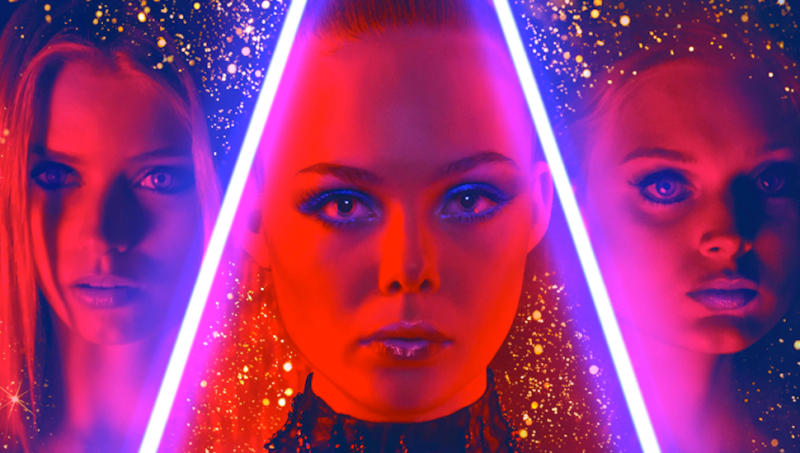 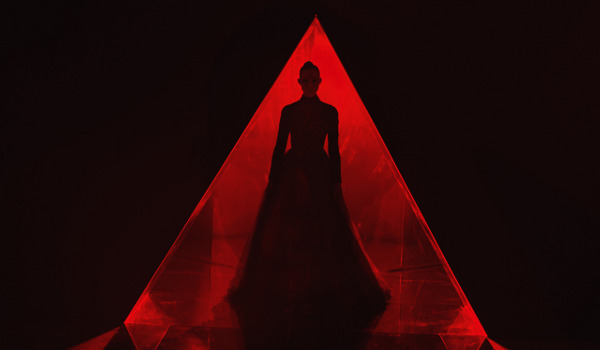 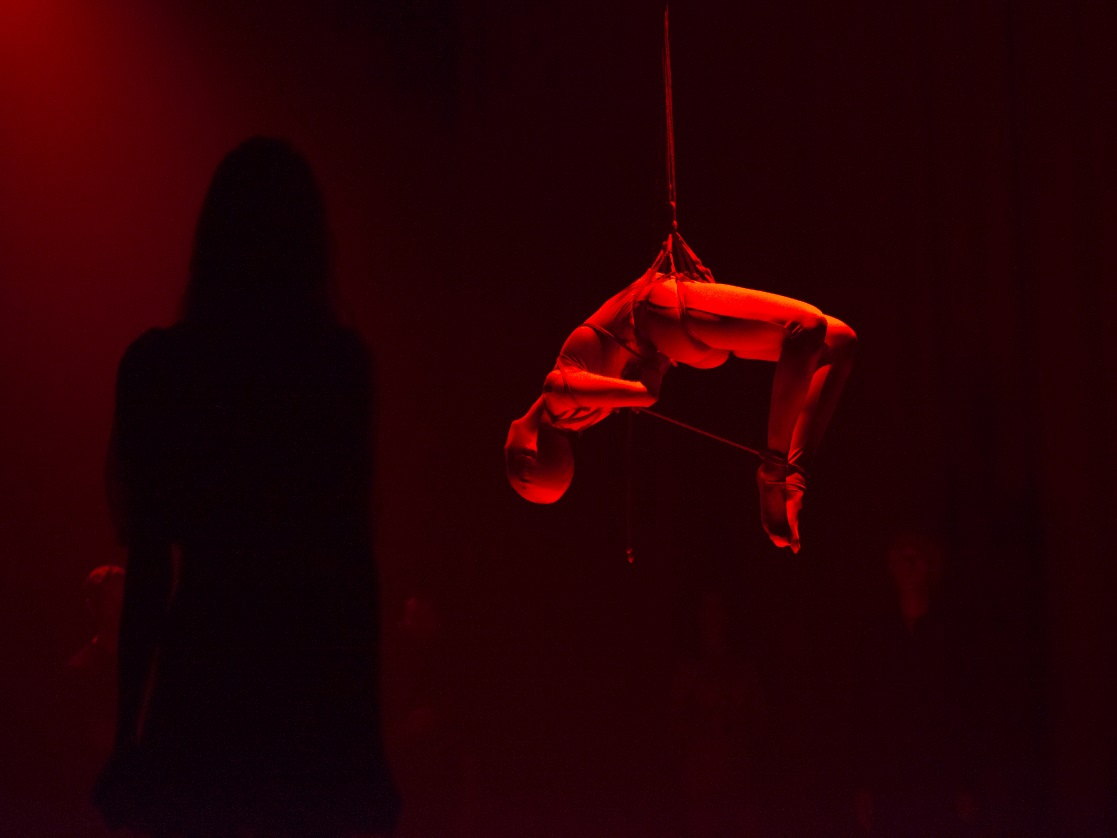 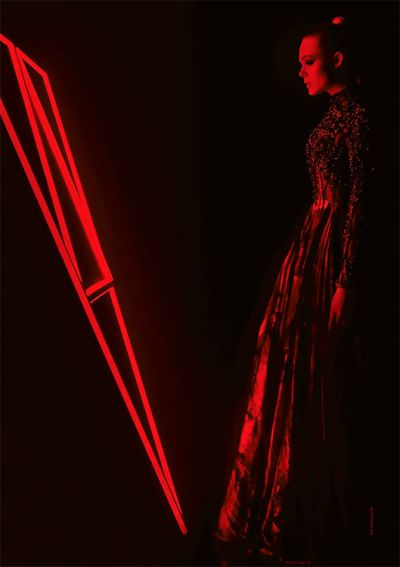 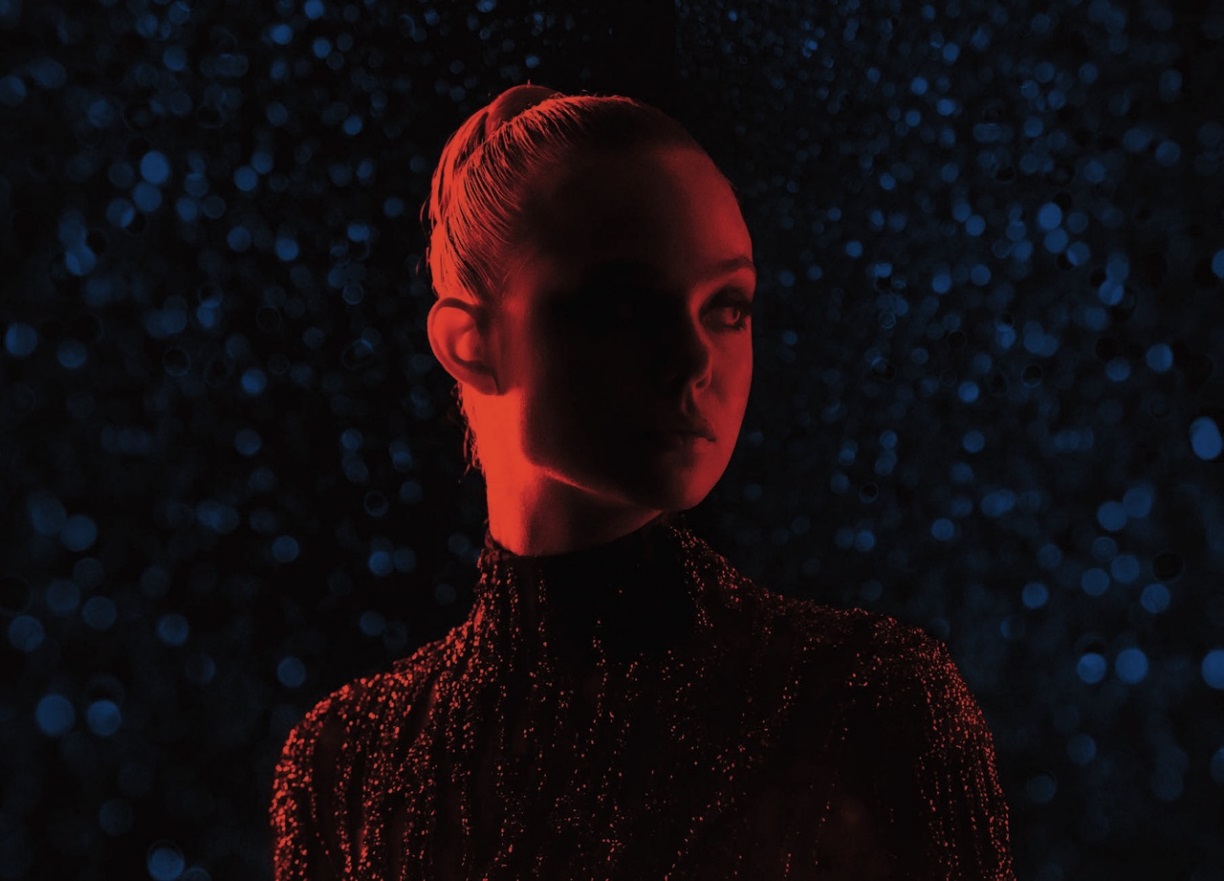 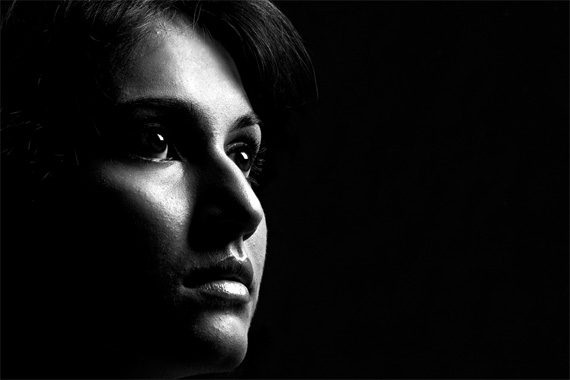 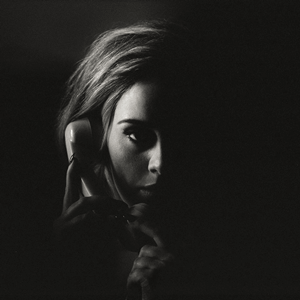 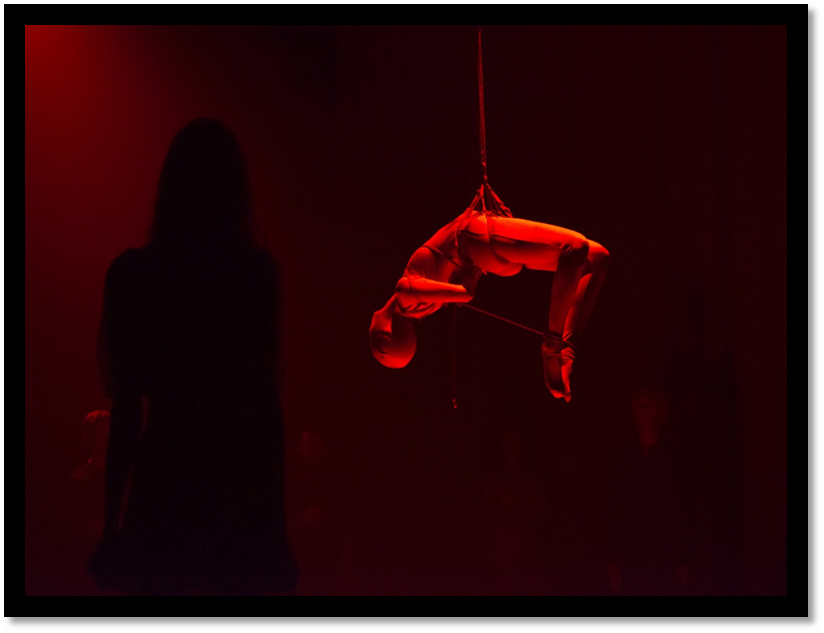 https://www.youtube.com/watch?v=NZYmgZSf6KYThe YouTube link above is a scene from The Neon Demon when the 4 girls go to a club. The scene consists of a red strobe light flashing throughout the scene, and in the middle of the room is a figure which represents the perfect individual. The camera then goes on the show the girls faces as they watch this figure in the middle of the room and their faces begin to change expression as they compare themselves to each other. The figure then begins to mould into someone who is trapped as seen in the image above, to represent the dangers of self-obsession and beauty, and you become trapped in your own routine and habits.Inspired by this, once the audience are seated, a strobe light begins to flash on stage as the presenter (the individual in the middle of the room) comes out on stage preparing to draw in these characters to the dream world. The characters are scattered around the auditorium almost hypnotized by this unidentified figure, and continue to follow him onto the stage, and through the portal into the dream world. This then begins the story of the ‘childhood scene’ as the strobe light will stop flashing and the lights will light up the setting belonging to the first scene.https://www.youtube.com/watch?v=VngeoOy-nFs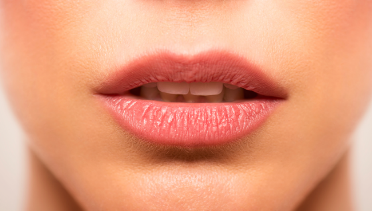 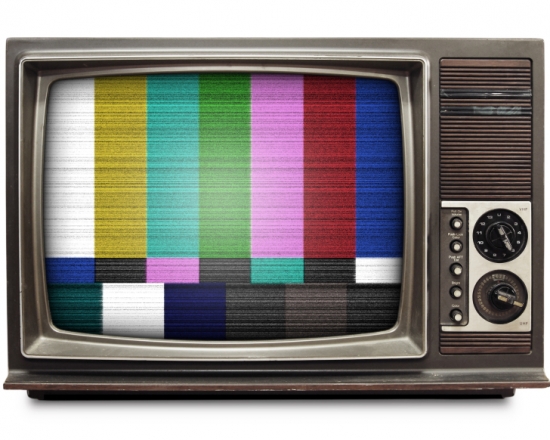 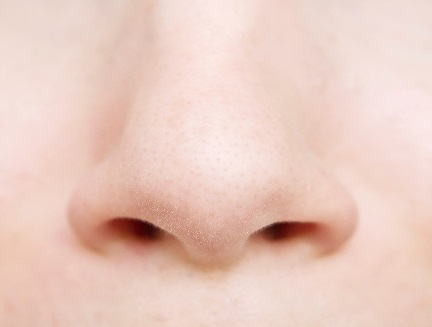 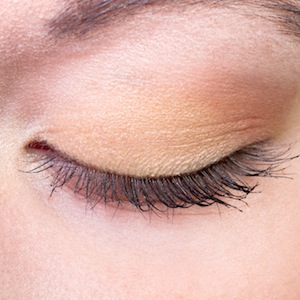 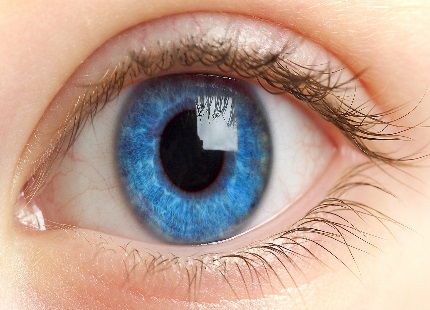 